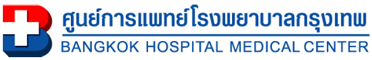 (1) วัตถุประสงค์ (Objectives)เพื่อให้คุณภาพการพิจารณาทบทวนโครงการถูกต้องตามหลักจริยธรรมการวิจัยในคน และ ให้การบริหารของคณะกรรมการจริยธรรมการวิจัยในคนเป็นระบบ และกำกับติดตามเพื่อพัฒนาอย่างต่อเนื่องเพื่อเตรียมความพร้อมสำหรับการประเมินคุณภาพจากภายนอก โดยให้กรรมการฯ ทุกคนได้มีส่วนร่วมรับผิดชอบ มีความรู้สึกผูกพันต่อองค์กรในการปฏิบัติงาน (2) ขอบเขต (Scope) 	วิธีการดำเนินการมาตรฐานครอบคลุม กระบวนการวางแผนของการปฏิบัติงานประจำปีของคณะกรรมการจริยธรรมการวิจัยในคน และการปฏิบัติงานตามกระบวนการที่กำหนดไว้ในวิธีดำเนินการมาตรฐาน (SOPs) การบันทึกผล การกำกับและติดตาม การประเมินผลการปฏิบัติงาน การจัดทำรายงานประจำปี การจัดทำรายงานการประเมินตนเอง และการนำผลการประเมินไปปรับปรุงแก้ไข(3) นิยาม (Definition)คุณภาพการพิจารณา หมายถึง คุณภาพการพิจารณาทบทวนโครงการวิจัยโดยคณะกรรมการ จะต้องถูกต้องตามหลักจริยธรรมการวิจัยอย่างครบถ้วน และสอดคล้องกับหลักปฏิบัติสากลคุณภาพคณะกรรมการจริยธรรมฯ หมายถึง คุณภาพการพิจารณาโครงการ และรวมถึงคุณภาพตามหลักเกณฑ์ของ SIDCER-FERCAP ได้แก่มาตรฐานที่ 1  โครงสร้างและส่วนประกอบของคณะกรรมการจริยธรรมการวิจัยในคนมาตรฐานที่ 2  วิธีการดำเนินการมาตรฐาน (SOPs) มาตรฐานที่ 3  การพิจารณาทบทวนโครงการวิจัยและเอกสารอื่นๆ เพื่อปกป้องดูแลผู้เข้าร่วมโครงการวิจัย มาตรฐานที่ 4  กระบวนการติดตามการวิจัยที่ได้รับการรับรองแล้วมาตรฐานที่ 5  การบันทึกและจัดเก็บเอกสาร(4)  หน้าที่ และความรับผิดชอบ (Role and Responsibility)   คณะกรรมการจริยธรรมการวิจัยในคน (BMC-IRB) มีหน้าที่ ทำการพิจารณาทบทวนโครงการวิจัยและเอกสารต่างๆ ที่เกี่ยวข้อง เพื่อให้การปกป้องสิทธิ ศักดิ์ศรี ความปลอดภัย และความเป็นอยู่ที่ดีของผู้เข้าร่วมโครงการวิจัย และติดตามดูแลกำกับการวิจัยที่ได้รับการรับรองไปแล้ว ตามมาตรฐานจริยธรรมการวิจัยในคนระดับสากลประธานกรรมการจริยธรรมการวิจัยในคน ทำหน้าที่ ประธานคณะอนุกรรมการรบริหาร (Administrative subcommittee) มีหน้าที่ติดตามผลการดำเนินการเพื่อคุณภาพคณะอนุกรรมการรบริหาร มีหน้าที่วางนโยบายเกี่ยวกับการบริหารคณะกรรมการ และกำกับดูแลคุณภาพของคณะกรรมการ ตลอดจนสนับสนุนคณะกรรมการจริยธรรมการวิจัยในคน ให้บรรลุวิสัยทัศน์และพันธกิจของคณะกรรมการกรรมการ และเจ้าหน้าที่สำนักงานจริยธรรมการวิจัยในคน มีหน้าที่ดำเนินการตามวิธีการดำเนินงานมาตรฐาน และตามที่ประธานกรรมการมอบหมายข้อกำหนด (Requirement)5.1 การวางแผนงานและงบประมาณประจำปี5.1.1 คณะอนุกรรมการบริหาร ทำหน้าที่ประชุมเพื่อวางนโยบาย โดยกำหนดข้อมูลที่จะใช้ในการวางแผน (เช่น ความพึงพอใจของผู้วิจัยและผลการปฏิบัติงานในปีที่ผ่านมา กฎหมาย ระเบียบหรือแนวทางที่เกี่ยวข้องฉบับปัจจุบัน) กำหนดผู้รับผิดชอบ ผู้มีส่วนร่วมทุกฝ่าย และร่างแผนงานประจำปีรวมทั้งงบประมาณ5.1.2   กำหนดการประชุมและหรืออบรมโดยกำหนดเป็นตารางการประชุมล่วงหน้าตลอดทั้งปี ได้แก่กำหนดการประชุมกรรมการ เพื่อพิจารณาโครงการ เดือนละ 1 ครั้ง กำหนดการสัมมนาของคณะกรรมการ อย่างน้อยปีละ 1ครั้ง กำหนดการประชุมเรื่องการประกันคุณภาพทุก 6 เดือน ปีละ 2 ครั้งกำหนดการประชุมเพื่อสรุปรายงานประจำปีของคณะกรรมการ อย่างน้อยปีละ 1 ครั้งการเยี่ยมสำรวจจากภายในและภายนอกสถาบัน ตามวาระ ประมาณ 2-3 ปีต่อครั้ง5.1.3 นำแผนงานประจำปีเสนอในที่ประชุมกรรมการจริยธรรมฯ เพื่อพิจารณารับรองเป็นแผนงานประจำปีของคณะกรรมการ นำงบประมาณเสนอผู้บริหารระดับสูง5.2 การปฏิบัติงานเรื่องการประกันคุณภาพประธานกรรมการ มอบหมายงานให้ผู้รับผิดชอบเรื่องการประกันคุณภาพในอนุกรรมการบริหาร ดังนี้5.2.1 ประธานอนุกรรมการบริหาร (คนเดียวกับประธานกรรมการ) กำกับและติดตามในเรื่อง คุณภาพการพิจารณาจริยธรรมการวิจัย ตามระเบียบสากล และ วิธีดำเนินการมาตรฐาน แบบตรวจสอบคุณภาพ ( F/M-01-IRB-013 แบบตรวจสอบคุณภาพการพิจารณาจริยธรรมการวิจัย)คุณภาพของกรรมการ ได้แก่ การอบรมกรรมการ การเตรียมความพร้อมของกรรมการใหม่ ให้แล้วเสร็จอย่างช้าไม่เกิน 3 เดือนนับจากวันที่มีคำสั่งแต่งตั้ง ก่อนการปฏิบัติหน้าที่จริง โดยมีแบบตรวจสอบคุณภาพ (F/M-01-IRB-014 แบบตรวจสอบการเตรียมความพร้อมของกรรมการใหม่)การตรวจสอบการมอบหมายหน้าที่ และ ให้กรรมการ ทราบหน้าที่ของตน (Term of Reference, TOR) การประเมินสมรรถนะการปฏิบัติงานของกรรมการตามวิธีดำเนินการมาตรฐาน5.2.2 เลขานุการอนุกรรมการ (คนเดียวกับเลขานุการกรรมการ) กำกับและติดตามในเรื่องการประกันคุณภาพ ดังต่อไปนี้การประชุมคณะกรรมการ (จำนวนครั้งของการประชุมตามตารางการประชุมที่กำหนดล่วงหน้าทั้งปี จำนวนกรรมการที่เข้าประชุม องค์ประชุม เวลาที่ใช้ต่อโครงการ ปัญหาที่พบและ ข้อเสนอแนะ ฯลฯการฝึกอบรมให้แก่ กรรมการ ผู้วิจัย และหน่วยงานที่ร้องขอ การจัดเก็บแฟ้มทะเบียนประวัติของกรรมการ (CV) และเอกสารแสดงความไม่มีส่วนได้ส่วนเสีย (COI) การจัดเก็บและทำลายเอกสารโครงการวิจัย เมื่อปิดโครงการแล้ว 3 ปีการจัดเก็บเอกสารอ้างอิงหรือระเบียบที่เกี่ยวข้อง ทั้งอิเล็กทรอนิก และเอกสารฉบับจริงการจัดเก็บเอกสาร หลักฐาน ที่เกี่ยวข้องกับการบริหารงานของคณะกรรมการจริยธรรมฯ ทั้งอิเล็กทรอนิกและเอกสารฉบับจริง เช่น รายงานประจำปี รายงานประชุม หรือ สัมมนา แผนการดำเนินงานประจำปี รายงานการเงิน รายงานการจัดซื้อวัสดุและครุภัณฑ์ เป็นต้น5.2.3 อนุกรรมการบริหารฝ่ายวิชาการ กำกับและติดตามในเรื่องดังต่อไปนี้ระยะเวลาการออกหนังสือแจ้งผล ภายใน 10 วันทำการหลังวันประชุมระยะเวลาการออกเอกสารรับรองจากคณะกรรมการจริยธรรมฯ ลงวันที่ที่รับรอง ระยะเวลาในการพิจารณาโครงการวิจัยตามขั้นตอนการดำเนินงาน ตั้งแต่ส่งเรื่องเข้ามา (submission) จนถึงได้รับการรับรอง (COA) มอบหมายให้มีการตรวจความครบถ้วนของการพิจารณาโครงการวิจัย โดยการสุ่มตรวจใบ Reviewer assessment form เดือนละ 5 ฉบับการมอบหมายกรรมการพิจารณาทบทวนเบื้องต้นตามชนิดของเอกสารโครงการวิจัย ได้แก่ โครงการวิจัยใหม่ โครงการวิจัยต่อเนื่อง ฯลฯ เป็นไปตาม SOPsการจัดเตรียมวาระการประชุมและรายงานการประชุม ที่ส่งให้กรรมการก่อนถึงวันประชุมอย่างน้อย 3 วันก่อนการประชุมคุณภาพการพิจารณาจริยธรรมการวิจัย โดยพิจารณาจากความสอดคล้องของคณะกรรมการในการประเมินความเสี่ยงและประโยชน์ รวมทั้งผลการพิจารณา5.2.4	 อนุกรรมการบริหารฝ่ายพัฒนาคุณภาพ กำกับและติดตามในเรื่องดังต่อไปนี้ 	การเตรียมการรับการตรวจเยี่ยมประจำปีของสถาบัน ช่วงเวลา เอกสารที่ต้องจัดเตรียม ฯลฯการเตรียมการรับการตรวจเยี่ยมจากภายนอก ได้แก่ องค์การอาหารและยา, SIDCER-FERCAP, JCI ได้แก่ ช่วงเวลา เอกสารและการเตรียมตัว ฯลฯจำนวนการร้องเรียน และการตอบสนองต่อข้อร้องเรียน5.2.5	อนุกรรมการบริหารฝ่ายสื่อสาร กำกับและติดตามในเรื่องดังต่อไปนี้การนำแบบฟอร์มเอกสารและข้อมูลที่ทันสมัย ส่งขึ้น website เพื่อเผยแพร่ข้อมูล และเป็นทางติดต่อสำหรับบุคลากรของศูนย์การแพทย์โรงพยาบาลกรุงเทพการประชาสัมพันธ์ข้อมูลข่าวสาร และประกาศต่างๆ จากคณะกรรมการจริยธรรมการวิจัยในคน5.3 การประเมินผลการปฏิบัติงานกำหนดให้อนุกรรมการบริหาร มีการประเมินผลการประกันคุณภาพทุก 6 เดือน รายงานการแก้ไขตามผลประเมินคุณภาพภายใน (F/M-01-IRB-015 แบบรายงานการแก้ไขตามผลประเมินคุณภาพภายใน) ในการประชุมคณะกรรมการทุก 6 เดือน และจัดทำรายงานการประเมินตนเอง และให้รายงานการประเมินผลการปฏิบัติงานในรายงานประจำปี (6) ข้อควรระวัง  ไม่มี(7) การเฝ้าติดตาม  จำนวนการประชุมกรรมการต่อเดือน ต่อปี จำนวนกรรมการที่เข้าประชุมผลการพิจารณา ระยะเวลาหลังการประชุมจนถึงวันที่ออกจดหมายแจ้งผลระยะเวลาตั้งแต่ส่งโครงการถึงวันที่ได้รับ COAจำนวนการสัมมนากรรมการ และการส่งกรรมการไปร่วมอบรมจำนวนการจัดอบรมจริยธรรมการวิจัย และจำนวนบุคลากรที่รับการอบรมจำนวนการร้องเรียนความพึงพอใจของผู้วิจัยความสอดคล้องของคณะกรรมการในการพิจารณาความเสี่ยง ประโยชน์ และผลการพิจารณา(8) เอกสารที่เกี่ยวข้องF/M-01-IRB-013 : แบบตรวจสอบคุณภาพการพิจารณาจริยธรรมการวิจัยF/M-01-IRB-014 : แบบตรวจสอบการเตรียมความพร้อมของกรรมการใหม่F/M-01-IRB-015 : แบบรายงานการแก้ไขตามผลประเมินคุณภาพภายใน(9) เอกสารอ้างอิง (Reference/ Supporting Document)ICH Good Clinical Practice Guideline กองควบคุมยา สำนักงานคณะกรรมการอาหาร และยา กระทรวงสาธารณสุข พ.ศ. 2543แนวทางจริยธรรมการทำวิจัยในคนแห่งชาติ ชมรมจริยธรรมการวิจัยในคนในประเทศไทย พ.ศ. 2550US Regulation CFR 11, 50, 54, 56, 160, 312, 812US Regulation CFR 46.109The National and International Ethical Guidelines for Biomedical Research Involving Human Subjects (CIOMS) 2016คำปฏิญญาแห่งเฮลซิงกิ (Declaration of Helsinki) 2013     (10)  ผังงาน (Flow chart)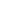 Document No : * S/P-01-IRB-017 Revision : * 01Department : * IRB Committee Effective Date : 17 Nov 2017Document Type : * Policy (S/P) Standard : Category : * (01) หมวดการบริหารจัดการ / Management (01) หมวดการบริหารจัดการ / Management (01) หมวดการบริหารจัดการ / Management Subject : * การประกันคุณภาพคณะกรรมการจริยธรรมการวิจัยในคน (Quality Assurance of IRB Committee) การประกันคุณภาพคณะกรรมการจริยธรรมการวิจัยในคน (Quality Assurance of IRB Committee) การประกันคุณภาพคณะกรรมการจริยธรรมการวิจัยในคน (Quality Assurance of IRB Committee) 